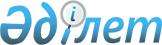 Об утверждении Положения государственного учреждения "Комитет культуры Министерства культуры и спорта Республики Казахстан"
					
			Утративший силу
			
			
		
					Приказ Министра культуры и спорта Республики Казахстан от 14 мая 2021 года № 143. Утратил силу приказом Министра культуры и информации Республики Казахстан от 27 сентября 2023 года № 385-НҚ.
      Сноска. Утратил силу приказом Министра культуры и информации РК от 27.09.2023 № 385-НҚ.
      В соответствии с пунктом 2-2 статьи 22 Конституционного закона Республики Казахстан "О Правительстве Республики Казахстан" и постановлением Правительства Республики Казахстан от 31 марта 2021 года № 195 "О некоторых вопросах Министерства культуры и спорта Республики Казахстан" ПРИКАЗЫВАЮ:
      Сноска. Преамбула - в редакции приказа и.о. Министра культуры и спорта РК от 12.05.2023 № 126 (вступает в силу с 15.05.2023).


      1. Утвердить прилагаемое Положение государственного учреждения "Комитет культуры Министерства культуры и спорта Республики Казахстан".
      2. Комитету культуры Министерства культуры и спорта Республики Казахстан в установленном законодательством порядке обеспечить:
      1) направление копии настоящего приказа в Республиканское государственное предприятие на праве хозяйственного ведения "Институт законодательства и правовой информации Республики Казахстан" для включения в Эталонный контрольный банк нормативных правовых актов Республики Казахстан";
      2) размещение настоящего приказа на интернет-ресурсе Министерства культуры и спорта Республики Казахстан;
      3) принятие иных мер, вытекающих из настоящего приказа.
      3. Контроль за исполнением настоящего приказа возложить на курирующего вице-министра культуры и спорта Республики Казахстан.
      4. Настоящий приказ вступает в силу со дня подписания. Положение государственного учреждения "Комитет культуры Министерства культуры и спорта Республики Казахстан" Глава 1. Общие положения
      1. Государственное учреждение "Комитет культуры Министерства культуры и спорта Республики Казахстан" (далее – Комитет) является ведомством Министерства культуры и спорта Республики Казахстан (далее – Министерство), осуществляющим межведомственную координацию в сферах культуры, охраны и использования объектов историко-культурного наследия и кинематографии.
      Сноска. Пункт 1 - в редакции приказа и.о. Министра культуры и спорта РК от 12.05.2023 № 126 (вступает в силу с 15.05.2023).


      2. Комитет осуществляет свою деятельность в соответствии с Конституцией Республики Казахстан, законами Республики Казахстан, актами Президента и Правительства Республики Казахстан, иными нормативными правовыми актами, а также настоящим Положением.
      3. Комитет является юридическим лицом в организационно-правовой форме государственного учреждения, имеет печати и штампы со своим наименованием на казахском языке, бланки установленного образца, в соответствии с законодательством Республики Казахстан счета в органах казначейства.
      Сноска. Пункт 3 - в редакции приказа и.о. Министра культуры и спорта РК от 12.05.2023 № 126 (вступает в силу с 15.05.2023).


      4. Комитет вступает в гражданско-правовые отношения от собственного имени.
      5. Комитет имеет право выступать стороной гражданско-правовых отношений от имени государства, если он уполномочен на это в соответствии с законодательством.
      6. Комитет по вопросам своей компетенции в установленном законодательством порядке принимает решения, оформляемые приказами Председателя или лица, его замещающего.
      7. Структура и лимит штатной численности Комитета утверждаются в соответствии с законодательством Республики Казахстан.
      Сноска. Пункт 7 - в редакции приказа и.о. Министра культуры и спорта РК от 12.05.2023 № 126 (вступает в силу с 15.05.2023).


      8. Юридический адрес Комитета: 010000, Республика Казахстан, город Астана, Есильский район, проспект Мәңгілік Ел, дом 8, здание "Дом министерств", подъезд № 15.
      Сноска. Пункт 8 - в редакции приказа и.о. Министра культуры и спорта РК от 12.05.2023 № 126 (вступает в силу с 15.05.2023).


      9. Полное наименование Комитета: государственное учреждение "Комитет культуры Министерства культуры и спорта Республики Казахстан".
      10. Настоящее Положение является учредительным документом Комитета.
      11. Финансирование деятельности Комитета осуществляется из республиканского бюджета.
      12. Комитету запрещается вступать в договорные отношения с субъектами предпринимательства на предмет выполнения обязанностей, являющихся полномочиями Комитета.
      Если Комитету законодательными актами предоставлено право осуществлять приносящую доходы деятельность, то доходы, полученные от такой деятельности, направляются в государственный бюджет.
      Сноска. Пункт 12 - в редакции приказа и.о. Министра культуры и спорта РК от 12.05.2023 № 126 (вступает в силу с 15.05.2023).

 Глава 2. Задачи, функции, права и обязанности Комитета
      13. Задачи:
      1) реализация государственной политики в сферах культуры, охраны и использования объектов историко-культурного наследия и кинематографии;
      2) осуществление руководства и межотраслевой координации в сферах культуры, охраны и использования объектов историко-культурного наследия и кинематографии;
      3) иные задачи, возложенные на Комитет.
      Сноска. Пункт 13 - в редакции приказа и.о. Министра культуры и спорта РК от 12.05.2023 № 126 (вступает в силу с 15.05.2023).


      14. Функции:
      1) разработка нормативных правовых и правовых актов, а также соглашений, меморандумов и договоров в сферах культуры, охраны и использования объектов историко-культурного наследия и кинематографии;
      2) проведение правового мониторинга нормативных правовых актов в сферах культуры, охраны и использования объектов историко-культурного наследия и кинематографии в порядке, установленном законодательством;
      3) осуществление взаимодействия с общественными организациями по реализации государственных и отраслевых (секторальных) программ;
      4) обеспечение осуществления разъяснительной работы по вопросам, относящимся к компетенции Комитета;
      5) осуществление информационно-пропагандистских мероприятий по вопросам, относящимся к компетенции Комитета;
      6) в установленных законодательством случаях и порядке составление протоколов об административных правонарушениях, а также рассмотрение дел об административных правонарушениях и наложение административного взыскания;
      7) участие в разработке стратегических и программных документов по вопросам, относящимся к компетенции Комитета;
      8) разработка предложений по совершенствованию законодательства Республики Казахстан в сферах культуры, охраны и использования объектов историко-культурного наследия и кинематографии;
      9) разработка подзаконных нормативных правовых актов, определяющих порядок оказания государственных услуг;
      10) проведение социально значимых мероприятий в области культуры;
      11) учреждение национальных (республиканских) и международных конкурсов и фестивалей, премий и призов в различных сферах творческой деятельности;
      12) разработка типовых правил проведения республиканских конкурсов и фестивалей;
      13) осуществление комплекса мероприятий, направленных на поиск и поддержку талантливой молодежи и перспективных творческих коллективов;
      14) разработка правил присвоения звания "Народный" или "Образцовый" коллективам художественной самодеятельности;
      15) разработка инструкции по учету, хранению, использованию и списанию музейных предметов музейного фонда Республики Казахстан;
      16) разработка правил создания фондово-закупочной (фондово-отборочной) комиссии в государственных музеях;
      17) разработка правил ведения Государственного каталога музейного фонда Республики Казахстан и правил ведения базы данных музея;
      18) исключен приказом и.о. Министра культуры и спорта РК от 12.05.2023 № 126 (вступает в силу с 15.05.2023);

      19) исключен приказом и.о. Министра культуры и спорта РК от 12.05.2023 № 126 (вступает в силу с 15.05.2023);


      20) создание отраслевых художественных советов по театральной, музыкальной и концертной деятельности, цирковому искусству, музейному делу и археологии, изобразительному искусству, архитектуре и дизайну и утверждает положения о них;
      21) разработка типового положения об экспертной комиссии по временному вывозу культурных ценностей;
      22) исключен приказом и.о. Министра культуры и спорта РК от 12.05.2023 № 126 (вступает в силу с 15.05.2023);

      23) исключен приказом и.о. Министра культуры и спорта РК от 12.05.2023 № 126 (вступает в силу с 15.05.2023);


      24) проведение аттестации республиканских организаций культуры;
      25) ведение Государственного реестра фильмов;
      26) выдача и приостановление действие прокатного удостоверения на фильмы, а также отзыв их в судебном порядке;
      27) выдача удостоверения национального фильма;
      28) рассмотрение предложений руководителей республиканских государственных организаций культуры, а также руководителей местных исполнительных органов областей, городов республиканского значения, столицы о присвоении статуса "Академический" государственным организациям культуры и отдельным профессиональным художественным, творческим коллективам и внесение предложений в Правительству Республики Казахстан о присвоении статуса "Академический" государственным организациям культуры и отдельным профессиональным художественным, творческим коллективам;
      29) поддержка и координация деятельности государственных организаций культуры республиканского значения по развитию театрального, музыкального искусства, кинематографии, музейного дела, обеспечение деятельности республиканских государственных учреждений в области культуры за исключением библиотечного дела;
      30) координация репертуарной политики в сфере музыкального и театрального искусства;
      31) в пределах своей компетенции координация деятельности организаций культуры республики (сельских, поселковых, районных, городских, областных, республиканских), за исключением библиотек, осуществление взаимодействия с творческими союзами и другими организациями независимо от форм собственности по вопросам культуры;
      32) разработка порядка и условий присвоения статуса "Академический" государственным организациям культуры, отдельным профессиональным художественным и творческим коллективам;
      33) разработка инструкции по учету, передаче и списанию сценическо-постановочных средств государственных театров и концертно-зрелищных организаций;
      34) разработка правил выдачи свидетельства на право временного вывоза культурных ценностей;
      35) осуществление координации и методического руководства местных исполнительных органов в области культуры;
      36) внесение предложений о присвоении деятелям культуры и искусства почетных званий и государственных наград Республики Казахстан, награждении творческих коллективов в порядке, установленном законодательством Республики Казахстан;
      37) организация системы переподготовки и повышения квалификации всех категорий работников культуры;
      38) исключен приказом и.о. Министра культуры и спорта РК от 12.05.2023 № 126 (вступает в силу с 15.05.2023);


      39) осуществление формирования, реализации, мониторинга реализации и оценки результатов государственного социального заказа, направленного на развитие культуры и искусства, охрану историко-культурного наследия и кинематографии;
      40) разработка правил признания фильма национальным и выдачи удостоверения национального фильма;
      41) разработка правил отбора кинопроектов, претендующих на признание их национальными фильмами, для оказания государственной финансовой поддержки по их производству;
      42) разработка правил финансирования и нормативов объемов финансирования производства кинопроектов, претендующих на признание их национальными фильмами;
      43) разработка правил и условий выплаты субсидий в сфере кинематографии;
      44) осуществление возрастной классификации фильмов, предназначенных для проката на территории Республики Казахстан, при выдаче прокатного удостоверения;
      45) признание фильма национальным в порядке, определенном законодательством Республики Казахстан;
      46) содействие развитию науки и образования в сфере кинематографии, подготовке, переподготовке и повышению квалификации творческих и технических кадров;
      47) развитие международных связей в сфере кинематографии, организация участия кинематографических организаций в международных комиссиях, фестивалях, конференциях и других мероприятиях;
      48) обеспечение систематизации и учета проката фильмов на территории Республики Казахстан путем установления и ведения Единой автоматизированной информационной системы мониторинга фильмов на территории Республики Казахстан;
      49) осуществление мониторинга проката фильмов на территории Республики Казахстан;
      50) разработка критериев отнесения фильмов к категориям для установления объема финансирования производства кинопроектов, претендующих на признание их национальными фильмами;
      51) разработка правил отчисления с доходов от проката и показа национальных фильмов в Государственный центр поддержки национального кино;
      52) разработка перечня работ и услуг, выполняемых и оказываемых кинематографической организацией для инвестора при производстве фильмов, по согласованию с центральным уполномоченным органом по государственному планированию и уполномоченным органом, осуществляющим руководство в сфере обеспечения поступлений налогов и платежей в бюджет;
      53) разработка правил ведения Единой автоматизированной информационной системы мониторинга фильмов;
      54) разработка правил оказания платных видов деятельности по реализации товаров (работ, услуг) государственными библиотеками, государственными музеями и музеями-заповедниками, созданными в организационно-правовой форме государственного учреждения, и расходования ими денег от реализации товаров (работ, услуг);
      55) разработка правил выплаты субсидий государственным театрам, концертным организациям, культурно-досуговым организациям, музеям и циркам по согласованию с центральным уполномоченным органом по государственному планированию и центральным уполномоченным органом по бюджетному планированию;
      56) принятие решения о передаче материалов и находок в государственный музей республиканского или местного значения с указанием наименования музея;
      57) уведомление физических и юридических лиц и соответствующего государственного музея о принятом решении и необходимости осуществления процедуры приема-передачи материалов и находок;
      58) разработка правил выдачи прокатного удостоверения на фильм;
      59) организация на территории Республики Казахстан мероприятий по учету, охране, консервации, реставрации и использованию культурных ценностей, а также увековечению памяти видных деятелей культуры страны;
      60) осуществление лицензирования деятельности по осуществлению научно-реставрационных работ на памятниках истории и культуры и (или) археологических работ в соответствии с Законом Республики Казахстан "О разрешениях и уведомлениях";
      61) разработка нормативов расценок выполнения научно-реставрационных работ на памятниках истории и культуры;
      62) согласование предоставления в пользование памятников истории и культуры международного и республиканского значения, являющихся государственной собственностью, также памятников истории и культуры местного значения, являющихся республиканской собственностью;
      63) организация работ по фиксации памятников истории и культуры международного и республиканского значения при их перемещении или изменении;
      64) рассмотрение ходатайств физических и (или) юридических лиц о включении объектов национального культурного достояния в Государственный реестр объектов национального культурного достояния;
      65) ведение Государственного реестра объектов национального культурного достояния и Национального перечня элементов нематериального культурного наследия;
      66) разработка правил формирования и ведения Государственного реестра объектов национального культурного достояния и Национального перечня элементов нематериального культурного наследия;
      67) по предложению государственных органов, местных исполнительных органов, физических и юридических лиц направление заявки о включении в Репрезентативный список нематериального культурного наследия человечества и список нематериального культурного наследия, нуждающегося в срочной охране ЮНЕСКО, элементов нематериального культурного наследия народа Казахстана;
      68) согласование градостроительных проектов, затрагивающих территории памятников истории и культуры;
      69) согласование перемещения и изменения памятника истории и культуры;
      70) осуществление государственного контроля в сфере охраны и использования объектов историко-культурного наследия в соответствии с пунктом 2 статьи 13 Закона Республики Казахстан "Об охране и использовании объектов историко-культурного наследия";
      71) создание специальной комиссии по вопросам историко-культурного наследия, утверждение, разработка ее положения и состава;
      72) создание экспертной комиссии по особому режиму объектов национального культурного достояния;
      73) разработка правил определения охранной зоны, зоны регулирования застройки и зоны охраняемого природного ландшафта памятника истории и культуры и режима их использования;
      74) разработка правил и условий проведения научно-реставрационных работ на памятниках истории и культуры;
      75) разработка правил установления сооружений монументального искусства;
      76) разработка правил установления мемориальных досок;
      77) осуществление полномочий собственника на памятники истории и культуры международного и республиканского значения от имени Республики Казахстан;
      78) разработка правил выявления, учета, придания и лишения статуса, перемещения и изменения, мониторинга состояния и изменения категории памятников истории и культуры;
      79) разработка правил выдачи охранных обязательств;
      80) разработка квалификационных требований и условий, предъявляемых при лицензировании деятельности по осуществлению научно-реставрационных работ на памятниках истории и культуры и (или) археологических работ;
      81) разработка правил предоставления в пользование памятников истории и культуры и доступа к ним;
      82) лишение памятника истории и культуры республиканского значения его статуса и исключение его из Государственного списка памятников истории и культуры республиканского значения на основании заключения историко-культурной экспертизы и рекомендации специальной комиссии по вопросам историко-культурного наследия;
      83) разработка правил охраны и использования памятников истории и культуры;
      84) осуществление мониторинга состояния памятников истории и культуры международного и республиканского значения и обеспечение их сохранности;
      85) признание объекта историко-культурного наследия и (или) памятника истории и культуры местного значения памятниками истории и культуры республиканского значения и включение их в Государственный список памятников истории и культуры республиканского значения на основании заключения историко-культурной экспертизы и рекомендации специальной комиссии по вопросам историко-культурного наследия;
      86) согласование Государственного списка памятников истории и культуры местного значения;
      87) согласование проектов научно-реставрационных работ на памятниках истории и культуры, хозяйственной и иной деятельности на территориях памятников истории и культуры международного и республиканского значения и их охранных зон;
      88) формирование предварительного списка всемирного культурного наследия Республики Казахстан из числа памятников истории и культуры;
      89) представление предварительного списка всемирного культурного наследия Республики Казахстан;
      90) разработка правил формирования и представления предварительного списка всемирного культурного наследия Республики Казахстан;
      91) разработка правил и условий осуществления археологических работ;
      92) определение границ охранных зон, зон регулирования застройки и зон охраняемого природного ландшафта в отношении памятников истории и культуры международного и республиканского значения;
      93) принятие решения о перемещении и изменении памятников истории и культуры международного и республиканского значения на основании заключения историко-культурной экспертизы и рекомендации специальной комиссии по вопросам историко-культурного наследия, а также согласование решения о перемещении и изменении памятников истории и культуры местного значения на основании заключения историко-культурной экспертизы в случаях, предусмотренных пунктом 2 статьи 29 Закона Республики Казахстан "Об охране и использовании объектов историко-культурного наследия";
      94) формирование и утверждение планов научно-реставрационных работ на памятниках истории и культуры и археологических работ с учетом предложений государственных органов и местных исполнительных органов, а также физических и юридических лиц, а также внесение изменений в утвержденные планы;
      95) создание постоянно действующей экспертной комиссии для рассмотрения документов, указанных в пункте 6 статьи 34 Закона Республики Казахстан "Об охране и использовании объектов историко-культурного наследия";
      96) согласование либо отказ в согласовании обозначений, являющихся достоянием истории и культуры Республики Казахстан, для использования их в качестве товарного знака, знака обслуживания, наименований мест происхождения товаров в соответствии с запросом уполномоченного государственного органа в сфере охраны товарных знаков, знаков обслуживания, наименований мест происхождения товаров;
      97) разработка правил размещения государственного творческого заказа в творческих кружках для детей и юношества и их функционирования;
      98) разработка правил подушевого нормативного финансирования творческих кружков для детей и юношества;
      99) разработка методики подушевого нормативного финансирования государственного творческого заказа;
      100) разработка правил определения рейтинга творческих кружков для детей и юношества;
      101) разработка типовых квалификационных характеристик должностей руководителей, специалистов и других служащих государственных организаций культуры;
      102) разработка правил изготовления и реализации билетов в государственных организациях культуры;
      103) разработка правил информирования зрителя об использовании фонограмм при исполнении музыкальных произведений;
      104) исключен приказом и.о. Министра культуры и спорта РК от 12.05.2023 № 126 (вступает в силу с 15.05.2023);

      105) исключен приказом и.о. Министра культуры и спорта РК от 12.05.2023 № 126 (вступает в силу с 15.05.2023);


      106) разработка правил и условий доступа к музейным предметам и музейным коллекциям, находящимся в хранилище музея, и другие отношения в области музейного дела;
      107) разработка порядка деятельности культурно-досуговых организаций;
      108) разработка типового положения о региональных художественных советах;
      109) разработка правил проведения историко-культурной экспертизы;
      110) разработка Государственного списка памятников истории и культуры республиканского значения;
      111) разработка минимальных государственных нормативов сети организаций культуры и типовых штатов государственных организаций культуры областного, городов республиканского значения, столицы, районного, городов областного значения, сельского уровней;
      112) разработка критериев оценки степени риска, проверочные листы совместно с уполномоченным органом по предпринимательству;
      113) исключен приказом и.о. Министра культуры и спорта РК от 12.05.2023 № 126 (вступает в силу с 15.05.2023);


      114) разработка формы прокатного удостоверения на фильм;
      115) разработка правил оформления паспорта памятника истории и культуры;
      116) разработка правил назначения специальных ежемесячных денежных выплат артистам балета организаций культуры;
      117) создание комиссии по назначению выплат артистам балета;
      118) создание комиссии по охране памятников истории и культуры
      119) разработка цен на товары (работы, услуги), реализуемые государственными музеями и музеями-заповедниками, созданными в организационно-правовой форме государственного учреждения;
      120) разработка ставок арендной платы за использование памятников истории и культуры, находящихся в государственной собственности;
      121) создание постоянно действующей экспертной комиссии для рассмотрения документов, указанных в пункте 5 Правил ведения Государственного реестра объектов национального культурного достояния, утвержденных приказом Министра культуры и спорта Республики Казахстан от 27 марта 2015 года № 112 (зарегистрирован в Реестре государственной регистрации нормативных правовых актов под № 10967);
      122) создание комиссии по установлению сооружению монументального искусства;
      123) согласование назначения на должность и освобождения от должности руководителя управления культуры области, города республиканского значения и столицы;
      124) разработка натуральных норм в сферах культуры, охраны и использования объектов историко-культурного наследия и кинематографии по согласованию с уполномоченным органом по бюджетному планированию;
      125) исключен приказом и.о. Министра культуры и спорта РК от 12.05.2023 № 126 (вступает в силу с 15.05.2023);

      126) исключен приказом и.о. Министра культуры и спорта РК от 12.05.2023 № 126 (вступает в силу с 15.05.2023);

      127) исключен приказом и.о. Министра культуры и спорта РК от 12.05.2023 № 126 (вступает в силу с 15.05.2023);


      127-1) осуществление формирования, мониторинга реализации и оценки результатов государственного социального заказа в порядке, определяемом уполномоченным органом в сфере взаимодействия с неправительственными организациями;
      127-2) представление информации по реализации государственного социального заказа в уполномоченный орган в сфере взаимодействия с неправительственными организациями;
      127-3) подготовка для размещения на интернет-ресурсе планируемых тем и информации по реализации государственного социального заказа, а также оценки результатов государственного социального заказа;
      127-4) оказание информационной, консультативной, методической поддержки неправительственным организациям, осуществляющим государственный социальный заказ;
      127-5) предоставление государственных грантов в пределах своей компетенции через оператора в сфере грантового финансирования неправительственных организаций и рассмотрении отчет оператора о результатах реализации государственных грантов;
      127-6) осуществление оценки эффективности государственных грантов с привлечением представителей гражданского общества в соответствии с правилами формирования, предоставления, мониторинга и оценки эффективности государственных грантов;
      127-7) формирование государственных грантов по направлениям и объемам финансирования на основе рекомендаций Координационного совета по взаимодействию с неправительственными организациями при уполномоченном органе в сфере взаимодействия с неправительственными организациями;
      127-8) участие в проведении конкурсного отбора стратегических партнеров и заключении с ними договоров в соответствии с Правилами осуществления государственного заказа на реализацию стратегического партнерства, утвержденными Постановлением Правительства Республики Казахстан от 31 декабря 2022 года № 1139;
      127-9) осуществление оценки исполнения стратегическими партнерами обязательств в соответствии с заключенными договорами и правилами осуществления государственного заказа на реализацию стратегического партнерства;
      127-10) разработка формы ведомственных статистических наблюдений по согласованию с уполномоченным органом в области государственной статистики;
      127-11) представление в уполномоченный орган в сфере взаимодействия с неправительственными организациями информации о результатах государственного заказа на реализацию стратегического партнерства в соответствии с правилами осуществления государственного заказа на реализацию стратегического партнерства ежегодно до 1 декабря;
      127-12) разработка правил по определению тематических направлений социально значимых мероприятий в области культуры и культурных мероприятий в Республике Казахстан и за рубежом, финансируемых за счет бюджетных средств;
      127-13) разработка правил финансирования и нормативы финансирования проведения социально значимых мероприятий в области культуры и культурных мероприятий в Республике Казахстан и за рубежом, финансируемых за счет бюджетных средств;
      127-14) разработка правил отбора детских анимационных фильмов и фильмов для семейного просмотра, ввозимых на территорию Республики Казахстан, для дубляжа на казахский язык;
      127-15) разработка положения и состава Национальной кинокомиссии;
      Примечание ИЗПИ!
      Подпункт 127-16 действует до 01.01.2026 в соответствии с приказом и.о. Министра культуры и спорта РК от 12.05.2023 № 126.


      127-16) разработка перечня произведений искусства, импорт которых освобождается от налога на добавленную стоимость при их ввозе негосударственными музеями;
      127-17) в пределах своей компетенции обеспечение межкультурного и межэтнического диалога, укрепление уважения к национальной культуре, обычаям, традициям казахского народа и этническим группам;
      127-18) разработка полугодовых графиков проведения проверок в соответствии с Предпринимательским кодексом Республики Казахстан;
      127-19) создание условий для развития культуры народа Республики Казахстан;
      127-20) внесение предложения по созданию, реорганизации и ликвидации государственных организаций культуры;
      127-21) разработка правил аттестации и досрочной аттестации работников культуры государственных организаций культуры;
      127-22) разработка порядка формирования и содержания музейного фонда Республики Казахстан;
      127-23) внесение предложения о присвоении статуса "Национальный" государственным организациям культуры и отдельным профессиональным художественным, творческим коллективам;
      127-24) осуществление комплекса мер, направленных на организацию культурного просвещения и досуга молодежи;
      127-25) создание совета по взаимодействию и сотрудничеству с неправительственными организациями;
      128) осуществление иных функций, предусмотренных законодательством Республики Казахстан, актами Президента и Правительства Республики Казахстан.
      Сноска. Пункт 14 с изменениями, внесенными приказами и.о. Министра культуры и спорта РК от 25.08.2022 № 246 (вводится в действие по истечении десяти календарных дней после дня его первого официального опубликования); от 12.05.2023 № 126 (вступает в силу с 15.05.2023).


      15. Права и обязанности:
      1) соблюдать законодательство Республики Казахстан;
      2) принимать в пределах своей компетенции правовые акты в порядке, предусмотренном законодательством Республики Казахстан;
      3) запрашивать и получать в установленном законодательством порядке от государственных органов, организаций, их должностных лиц необходимую информацию и материалы;
      4) создавать консультативно-совещательные органы при Комитете;
      5) организовывать и проводить конкурсы, фестивали, конференции, семинары и другие мероприятия в пределах компетенции Комитета;
      6) вносить предложения о представлении к государственным наградам лиц, внесших вклад в развитие сферы культуры;
      7) принимать участие в заседаниях комиссий, советов и других консультативно-совещательных органов, принимать участие в мероприятиях, проводимых Министерством и его ведомствами;
      8) осуществление иных прав, возложенных на Комитет в соответствии с законодательством Республики Казахстан, а также актами Министерства. Глава 3. Статус и полномочия руководителя Комитета
      Сноска. Заголовок главы 3 - в редакции приказа и.о. Министра культуры и спорта РК от 12.05.2023 № 126 (вступает в силу с 15.05.2023).
      16. Руководство Комитета осуществляется председателем Комитета, который несет персональную ответственность за выполнение возложенных на Комитет задач и осуществление им своих функций.
      17. Председатель Комитета назначается на должность и освобождается от должности Министром культуры и спорта Республики Казахстан в порядке, установленном законодательством Республики Казахстан.
      18. Председатель имеет заместителей, назначаемых на должность и освобождаемых от должности руководителем аппарата Министерства в соответствии с законодательством Республики Казахстан.
      19. Полномочия председателя Комитета:
      1) представляет Руководителю аппарата Министерства предложения по штатному расписанию Комитета;
      2) определяет полномочия своих заместителей, утверждает положения о структурных подразделениях Комитета, должностные инструкции работников структурных подразделений Комитета;
      3) в установленном законодательством порядке назначает на должность и освобождает от должностей работников Комитета (за исключением заместителей председателя Комитета);
      4) вносит представления Руководителю аппарата Министерства о назначении на должности и освобождения от должностей, а также о поощрении и привлечении к дисциплинарной ответственности заместителей председателя Комитета;
      5) решает вопросы командирования, предоставления отпусков, оказания материальной помощи, подготовки (переподготовки), повышения квалификации, поощрения, выплаты надбавок и премирования, а также привлечения к дисциплинарной ответственности работников Комитета, за исключением заместителей председателя Комитета;
      6) назначает по согласованию с Министерством руководителей подведомственных организаций в установленном законодательством порядке;
      7) в пределах своей компетенции подписывает приказы, дает указания, обязательные для исполнения работниками Комитета;
      8) представляет Комитет в государственных органах и иных организациях в соответствии с законодательством;
      9) принимает меры, направленные на противодействие коррупции в Комитете, несет персональную ответственность за принятие антикоррупционных мер;
      10) решает вопросы поощрения благодарственными письмами и почетными грамотами лиц, внесших вклад в развитие сферы культуры;
      11) принимает решения по другим вопросам, относящимся к его компетенции.
      Исполнение полномочий председателя Комитета в период его отсутствия осуществляется лицом, его замещающим в соответствии с действующим законодательством. Глава 4. Имущество Комитета
      20. Комитет может иметь на праве оперативного управления обособленное имущество в случаях, предусмотренных законодательством.
      Имущество Комитета формируется за счет имущества, переданного ему собственником, а также иного имущества, (включая денежные доходы), приобретенного в результате собственной деятельности и иных источников, не запрещенных законодательством Республики Казахстан.
      21. Имущество, закрепленное за Комитетом, относится к республиканской собственности.
      22. Комитет не вправе самостоятельно отчуждать или иным способом распоряжаться закрепленным за ним имуществом и имуществом, приобретенным за счет средств, выданных ему по плану финансирования, если иное не установлено законодательством. Глава 5. Реорганизация и упразднение Комитета
      23. Реорганизация и упразднение Комитета осуществляются в соответствии с законодательством Республики Казахстан. Перечень организаций, находящихся в ведении Комитета
      Сноска. Перечень - в редакции приказа и.о. Министра культуры и спорта РК от 12.05.2023 № 126 (вступает в силу с 15.05.2023).
      1. Республиканское государственное казенное предприятие "Казахский национальный театр оперы и балета имени Абая".
      2. Республиканское государственное казенное предприятие "Казахский национальный театр драмы имени Мухтара Ауэзова".
      3. Республиканское государственное казенное предприятие "Национальный русский театр драмы имени Михаила Лермонтова".
      4. Республиканское государственное казенное предприятие "Казахский национальный оркестр народных инструментов имени Курмангазы".
      5. Республиканское государственное казенное предприятие "Республиканский государственный академический уйгурский театр музыкальной комедии имени Куддуса Кужамьярова".
      6. Республиканское государственное казенное предприятие "Республиканский государственный академический корейский театр музыкальной комедии".
      7. Республиканское государственное казенное предприятие "Республиканский академический немецкий драматический театр".
      8. Республиканское государственное казенное предприятие "Государственный академический казахский театр для детей и юношества имени Габита Мусрепова".
      9. Республиканское государственное казенное предприятие "Государственный академический русский театр для детей и юношества имени Наталии Сац".
      10. Республиканское государственное казенное предприятие "Центральный государственный музей Республики Казахстан".
      11. Республиканское государственное казенное предприятие "Государственный музей искусств Республики Казахстан имени Абылхана Кастеева".
      12. Республиканское государственное казенное предприятие "Государственная коллекция уникальных смычковых музыкальных инструментов".
      13. Республиканское государственное казенное предприятие "Государственный музей "Центр сближения культур".
      14. Республиканское государственное казенное предприятие "Национальный историко-культурный заповедник "Ордабасы".
      15. Республиканское государственное казенное предприятие "Государственный историко-культурный музей-заповедник "Есік".
      16. Республиканское государственное казенное предприятие "Государственный историко-культурный музей-заповедник "Берел".
      17. Республиканское государственное казенное предприятие "Казахская государственная филармония имени Жамбыла".
      18. Республиканское государственное казенное предприятие "Государственный ансамбль танца Республики Казахстан "Салтанат".
      19. Республиканское государственное казенное предприятие "Ансамбль классической музыки "Камерата Казахстана".
      20. Республиканское государственное казенное предприятие "Государственный академический театр танца Республики Казахстан".
      21. Республиканское государственное казенное предприятие "Государственная концертная организация "Қазақконцерт имени Розы Баглановой".
      22. Республиканское государственное предприятие на праве хозяйственного ведения "Казреставрация".
      23. Республиканское государственное казенное предприятие "Национальный музей Республики Казахстан".
      24. Республиканское государственное казенное предприятие "Государственный археологический музей-заповедник "Отырар".
      25. Республиканское государственное казенное предприятие "Национальный историко-культурный и природный музей-заповедник "Ұлытау".
      26. Республиканское государственное казенное предприятие "Государственный историко-культурный музей-заповедник "Әзірет Сұлтан".
      27. Республиканское государственное казенное предприятие "Государственный историко-культурный и литературно-мемориальный музей-заповедник Абая "Жидебай-Бөрілі".
      28. Республиканское государственное казенное предприятие "Государственный историко-культурный музей-заповедник "Ежелгі Тараз ескерткіштері".
      29. Республиканское государственное казенное предприятие "Государственный историко-культурный и природный музей-заповедник "Таңбалы".
      30. Республиканское государственное казенное предприятие "Государственный историко-культурный музей-заповедник "Бозоқ".
      31. Республиканское государственное казенное предприятие "Государственный историко-культурный музей-заповедник "Ботай".
      32. Республиканское государственное казенное предприятие "Государственный историко-культурный музей-заповедник "Сарайшық".
      33. Республиканское государственное казенное предприятие "Государственный академический казахский музыкально-драматический театр имени Калибека Куанышбаева".
      34. Акционерное общество "Қазақ әуендері".
      35. Акционерное общество "Қазақфильм" имени Шакена Айманова".
      36. Некоммерческое акционерное общество "Государственный театр оперы и балета "Астана Опера".
      37. Товарищество с ограниченной ответственностью "Театр "Астана Балет".
      38. Некоммерческое акционерное общество "Государственный центр поддержки национального кино". Перечень республиканских государственных учреждений, находящихся в ведении Комитета
      Сноска. Перечень исключен приказом и.о. Министра культуры и спорта РК от 12.05.2023 № 126 (вступает в силу с 15.05.2023).
					© 2012. РГП на ПХВ «Институт законодательства и правовой информации Республики Казахстан» Министерства юстиции Республики Казахстан
				
      Министр 

А. Раимкулова
Утверждено приказом
Министра культуры и спорта
Республики Казахстан
от 14 мая 2021 года № 143